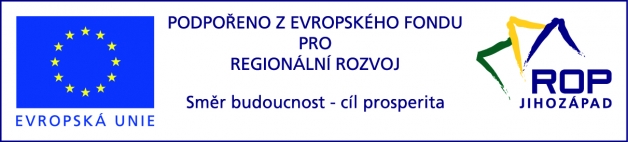 DODATEČNÉ INFORMACE K VEŘEJNÉ ZAKÁZCEVeřejná zakázka:   		Komunitní centrum aktivního života Zadavatel:			Město Blatná    Vyřizuje:		Jaroslav Blovský, vedoucí odboru majetku, investic a rozvoje   Dodatečná informace č.:	3 vlastní (z prohlídky budoucího staveniště)Způsob vznesení dotazu: 	xV Blatné dne 04.05.2012Mgr. Bohuslav Navrátil starosta města Blatná	Dodatečná informace zadavatele č.3  Zadavatel dodavateli poskytne prostor pro zařízení staveniště, skládku materiálu a pro případnou mezideponii prostor na parcele č. 1020/2 k.ú. Blatná v ulici Nádražní ve vzdálenosti cca 300 m od místa realizace stavby. Prostor je dostupný po komunikacích ul. Nádražní 